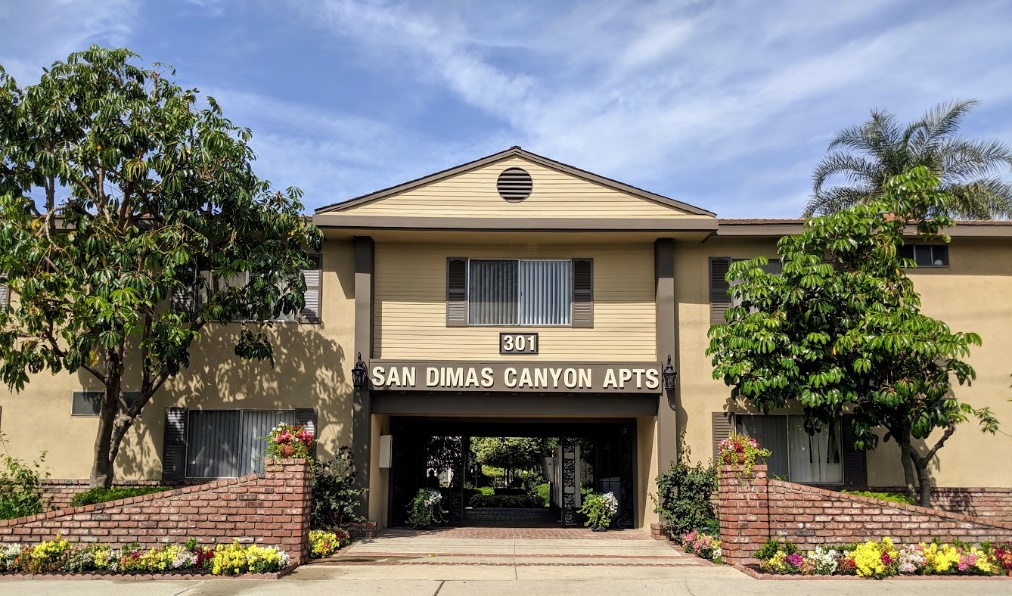 San Dimas Canyon ApartmentsDaniel Spradley Property Manager301 North San Dimas Canyon Road San Dimas, CA 91773Email: sandimascanyonapts@gmail.comOffice: 909-599-5586	Fax: 909-599-7627	Cell: 262-298-2981APARTMENT INFORMATION:2 Bedroom/2 Bathroom: 1150 sq. ft. $1650.00 - $1700.00 with 1 Year Lease3 Bedroom/2 Bathroom: 1250 sq. ft. $1900.00 - $2000.00 with 1 Year LeaseMonth to Month Lease will be an additional $50.00 per monthSecurity Deposit: $1,000.00San Dimas Canyon Apartments is a beautiful 102-unit community is a quiet, friendly with beautiful landscaping. Our apartments are the most spacious in town with Central Air/Heating. We would like to partner with The University of La Verne and offer a special of 1-month free rent with a 12-month lease signed to all students and faculty. Please contact with any questions 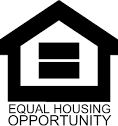 